МДОУ «Детский сад № 27 о.в.» города МагнитогорскаИтоговое занятие для детей старшего дошкольного возраста по ознакомлению с окружающим .  Тема «Весна шагает по планете».Составитель воспитатель: Иванова Юлия ПетровнаЦель: Закрепить знания детей о природе  и природных  явлениях. Развитие умения устанавливать причинно-следственные связи между природными явлениями.Формирование понимания того, что человек — часть природы, что он должен беречь, охранять и защищать ее, что в природе все взаимосвязано.Воспитание умения правильно вести себя в природе. Воспитание любви к природе, желания беречь ее.Ход занятия:Организационные момент:В:- Ребята, посмотрите какое чудесное весенние утро, сколько гостей к нам пришло. Давайте поприветствуем друг друга и гостей, я говорю, а вы повторяете за мной.                                    Доброе утро                   Скорей проснись                   Солнцу шире улыбнись.             В: - Ребята, а сейчас поздороваемся с солнышком: (пальчиковая гимнастика)                   Смотрит солнышко в окошко                   Светит в нашу комнатку                   Мы захлопаем в ладоши                   Очень рады солнышку.В: - Ой, ребята!                   Кто-то бросил мне в оконце                   Посмотрите письмецо                   Может это лучик солнца                   Что щекочет мне лицо.       (Воспитатель  обращает внимание детей на конверт с письмом, открывают и читают)Письмо:«Дорогие ребята, я весенние солнце. Послала  я  свои солнечные лучи землю согреть, а они от меня спрятались. Помогите мне пожалуйста их найти. А дорогу вам покажет волшебный огонек».В:- Ребята,  как же нам быть? Что может произойти, если лучи не найдутся?        (Предположения детей: снег не растает; будет холодно; реки не наполнятся водой; не прогреется земля; не появится трава, цветы; не вылезут насекомые; не прилетят перелетные птицы и т.д.)В: - Ребята, вы хотите помочь солнцу?   Д:- Да.В: - Тогда отправляемся в путешествие за солнечными лучами.  1 задание:    В:-    Волшебный огонек, помоги        Нам дорогу укажи.       (Воспитатель светит маленьким фонариком, свет падает на картинку с изображением сосульки. Дети подходят к этому месту.)В: - Ребята, угадайте,  что согрел солнечный луч.        Висит за окошком кулек ледяной,        Он полон капели и пахнет весной.Д: - Сосульку.В: - Ребята, а как называется весенние явление, когда с крыш капают сосульки?Д: - Весенняя капель. В: - Молодцы ребята. Первый луч мы нашли,  идем дальше.2 задание:        Волшебный огонек, помоги        Нам дорогу укажи.      (Воспитатель светит на картинку с изображением проталины.)В: - Ребята, а что сейчас согрел солнечный луч?Д: - Весеннюю проталину.В:- А что это такое?Д: - Место, где стаял снег и открылась земля.В:-  Ребята, угадайте, какие цветы выросли первыми на проталине, послушайте загадку:      Первым вылез из землицы       На проталинке.       Он мороза не боится,       Хоть и маленький.Д:- Подснежники.В:- А почему они так называются?Д:- Потому что первыми появляются из-под снега.В:- Подснежники можно собирать в букеты?Д:- Нет их нужно беречь.В:- Правильно, подснежники  рвать нельзя, потому что почти все виды этих цветов занесены в Красную книгу. А мы с вами нашли ещё один луч солнца, какой он?Д:- Второй.В:- Продолжим наше путешествие?3 задание:В: -  Волшебный огонек, помоги        Нам дорогу укажи.     (Воспитатель светит на волнистую дорожку, на полу)В:- Ребята, угадайте, что согрел следующий луч.      В голубой рубашке      Бежит по дну овражка.Д:- Ручей.В:- Назовите ласково наш ручей.Д:- Ручеек, ручеёчик.В:- А кто знает, куда течет ручей?Д:- Ручей впадает в реку.В:- А что происходит на реке весной?Д:- На реке начинается весной ледоход.В:- Что такое ледоход?Д:- Это движение льда по реке.В:- Ребята, давайте освежимся у ручья и снимем усталость: (речь с движением)       К ручейку мы все спустились       Наклонились и умылись       Раз, два, три, четыре –       Вот как славно освежились.В:- Молодцы, вот мы еще один луч нашли - третий, идем дальше?4 задание:      Волшебный огонек, помоги       Нам дорогу укажи.   Огонек нас привел на поляну игр.В:- Ребята,  хотите поиграть ?Д:- Да!В: Д/И «Когда это бывает?» (блиц опрос):- Я задаю вопрос, а вы должны назвать в какое время года это бывает.1. - Тает снег, текут ручьи? (Весной).2. - Появляются проталины? (Весной).3. - Собирают грибы? (Осенью).4. - Цветут подснежники? (Весной).5. - Медведь просыпается от спячки? (Весной).6. - Белка готовит запасы? (Осенью).7. - Сажают овощи на огороде? (Весной).8. - Катаются на санках? (Зимой).9. - Прилетают перелетные птицы? (Весной).10. - Появляются первые листочки? (Весной).11. - Ёж впадает в спячку? (Зимой).12. - День становится длиннее ночи? (Весной).13.- Солнце пригревает землю? (Весной).14.- Купаются в реке? (Летом).15.- Вороны и сороки вьют гнезда? (Весной).16.- Тают сосульки? (Весной).17.- Бегут ручейки? (Весной).18.- Появляются насекомые? (Весной).19.- Люди одевают шубы? (Зимой).20.- Заяц меняет шубу, белую на серую? (Весной).В:- Понравилось игра? Она для самых умных! А мы ещё один луч нашли, какой он по счету?Д:- Четвертый.В:- Продолжаем наше путешествие.5 задание:     Волшебный огонек, помоги     Нам дорогу укажи.     (Воспитатель светит на картинку с изображением скворечника)В:- Ребята, кого согрел луч в этом домике?Д:- Скворца.В:- А как вы догадались?Д:- Потому что этот домик называется скворечник и живет в нем скворец.В:- А каких птиц вы еще знаете? Вот на столе разложены картинки птиц зимующих и перелетных. Девочки возьмут в руки по одной картинки перелётных птиц, а мальчики зимующих птиц.В:- Алиса, кого ты взяла?Д:- Я взяла скворца, потому что он перелетный.В:- Кирилл, кого ты взял?Д:- Я взял синицу, потому что она зимующая.(Воспитатель опрашивает всех детей).В:- Молодцы, еще один луч нашли.      Какой он по счету?Д:- Пятый.6 задание        Волшебный огонек, помоги        Нам дорогу укажи.      (Воспитатель светит на плакат с изображением дерева)В:- Что согрел этот луч?Д:- Дерево.В:- Ребята, покажите и  назовите, из каких частей состоит дерево?     (Дети показывают и называют)Д:- Корни, ствол, кора, ветви, почки, крона.Д:- Не хватает листьев.В:- В какое время года у деревьев появляются листочки?Д:- Весной.В:- Назовите весенние месяцы. Д:- Март, апрель, май.В:- Как вы думаете в какой месяц появятся на деревьях листочки?Д:- В мае.В:- А ты Ева, как думаешь?Д:- В мае.(Воспитатель опрашивает всех).В:- В марте почки появляются, в апреле набухают, становятся очень толстенькими и уже в конце апреля, и в мае «вылупляются» первые листочки.В:- Молодцы, еще один луч нашелся. Какой он по счету?Д:- Шестой.В:- Ой, ребята, огонек больше не горит, значит, мы нашли все лучи, и путешествие наше закончились. Подойдем к солнышку и поможем ему лучики собрать. Посмотрите что получилось? (На лучах написано «Спасибо»!). Солнце  благодарит вас за помощь и говорит вам что-то.      (Дети читают слово «спасибо»).В:- Ребята, так какое важное дело делают солнечные лучи?Д:- Согревают землю, дают жизнь нашей планете.В:-Вот и закончилось наше путешествие. Какие задания вам понравились больше всего? (ответы детей).В:- В:- Деньки стоят погожие,На праздники  похожие,А в небе-солнце теплое,Веселое и доброе.Все реки разливаются,Все почки раскрываются,Ушла зима со стужами,Сугробы стали лужами.Покинув страны южные,Вернулись птицы дружные.На каждой ветке скворушкиСидят и чистят перышки.Пришла пора весенняя,Пришла пора цветения.И значит настроениеУ всех людей?..  – (весеннее!).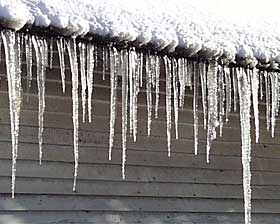 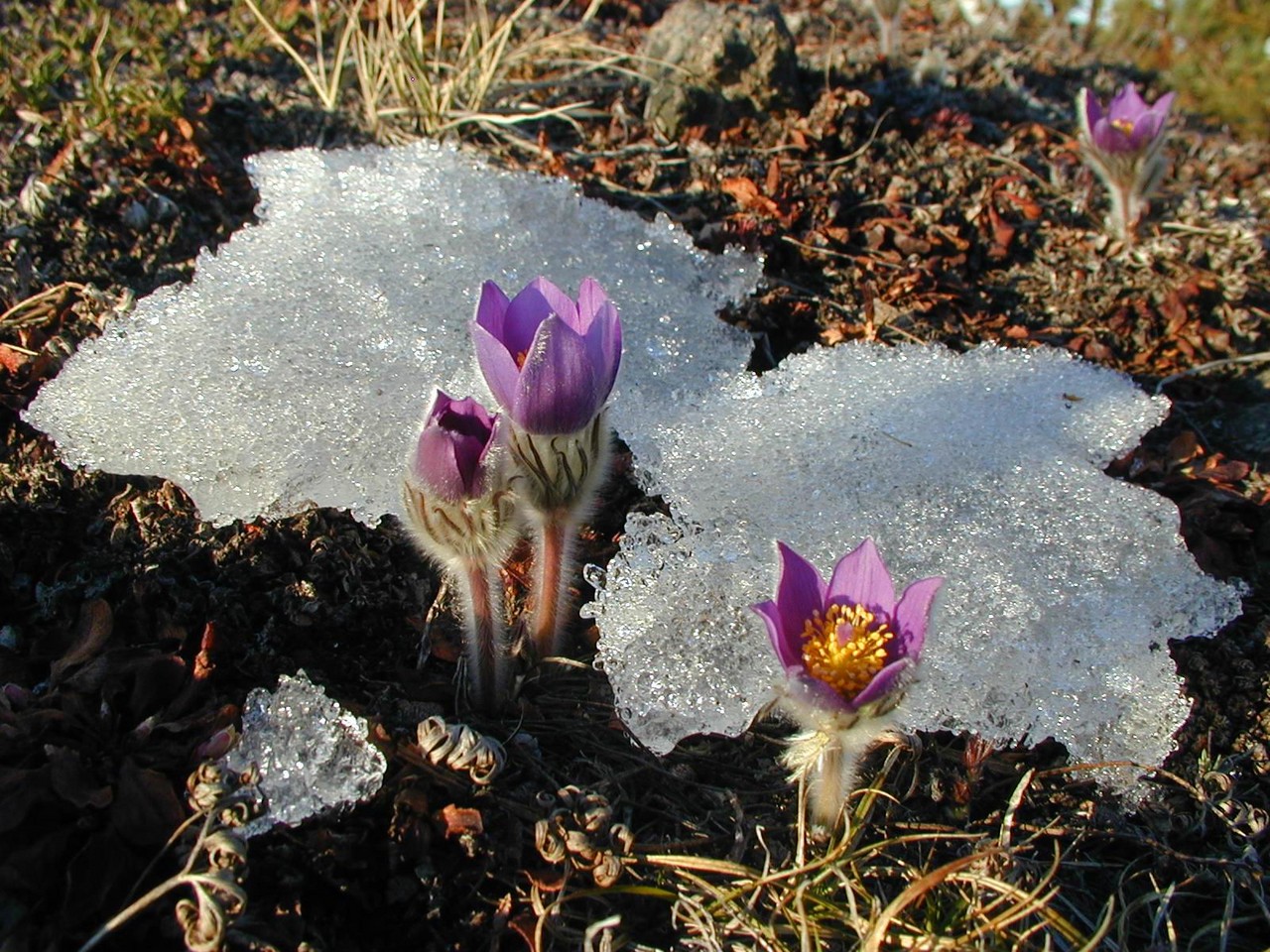 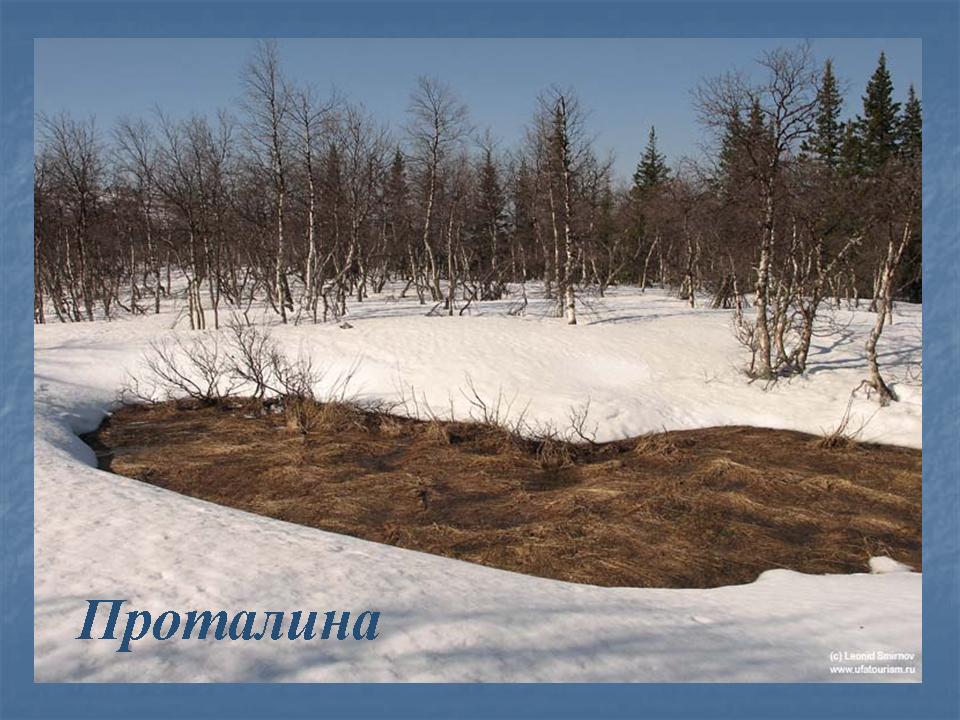 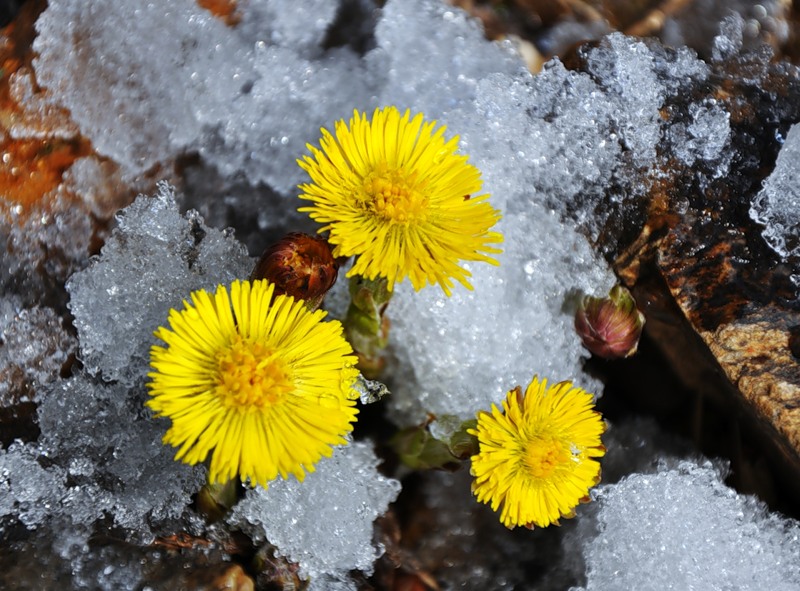 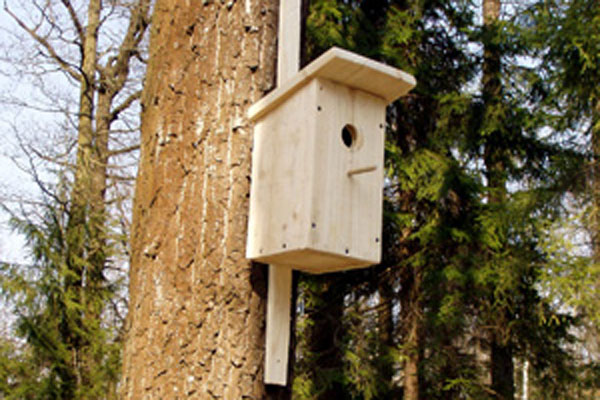 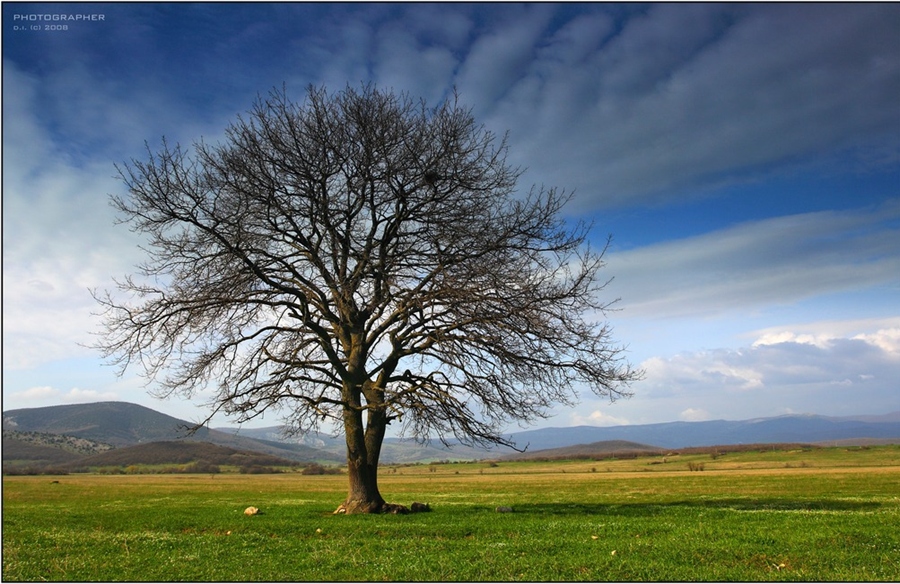 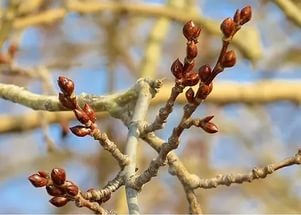 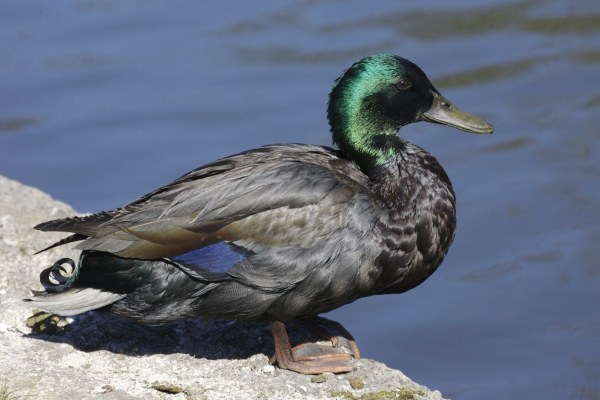 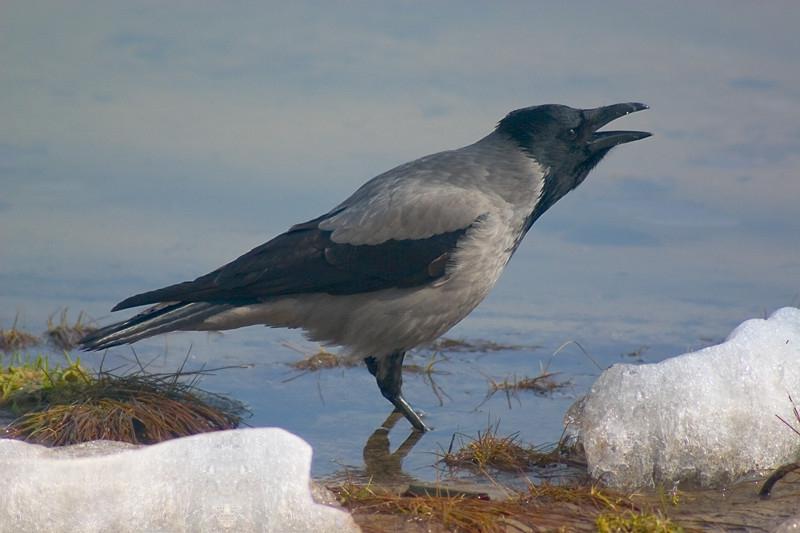 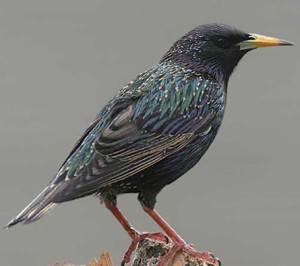   Жаворонок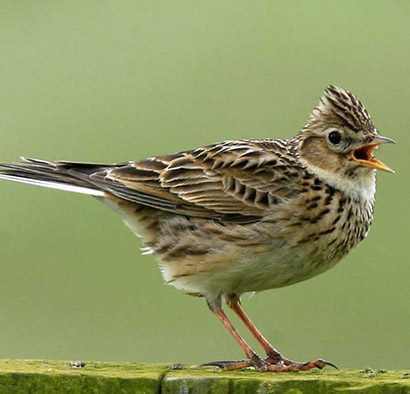 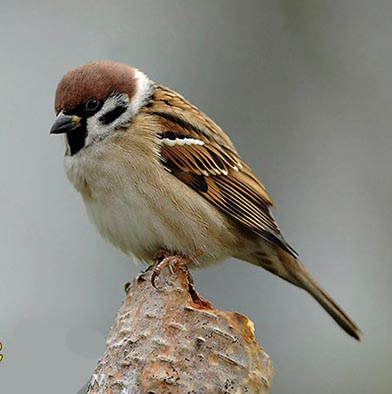 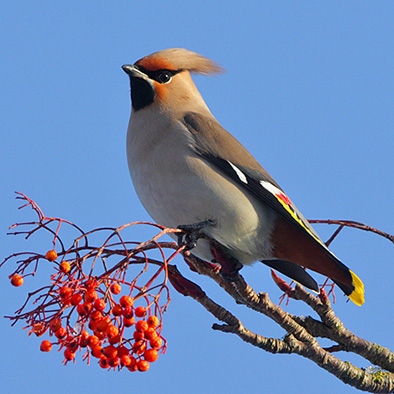 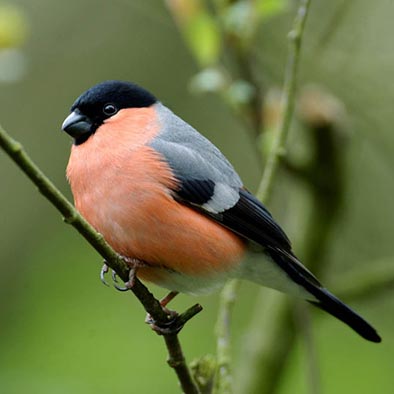 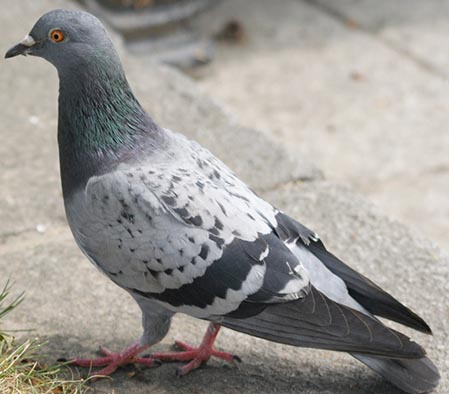 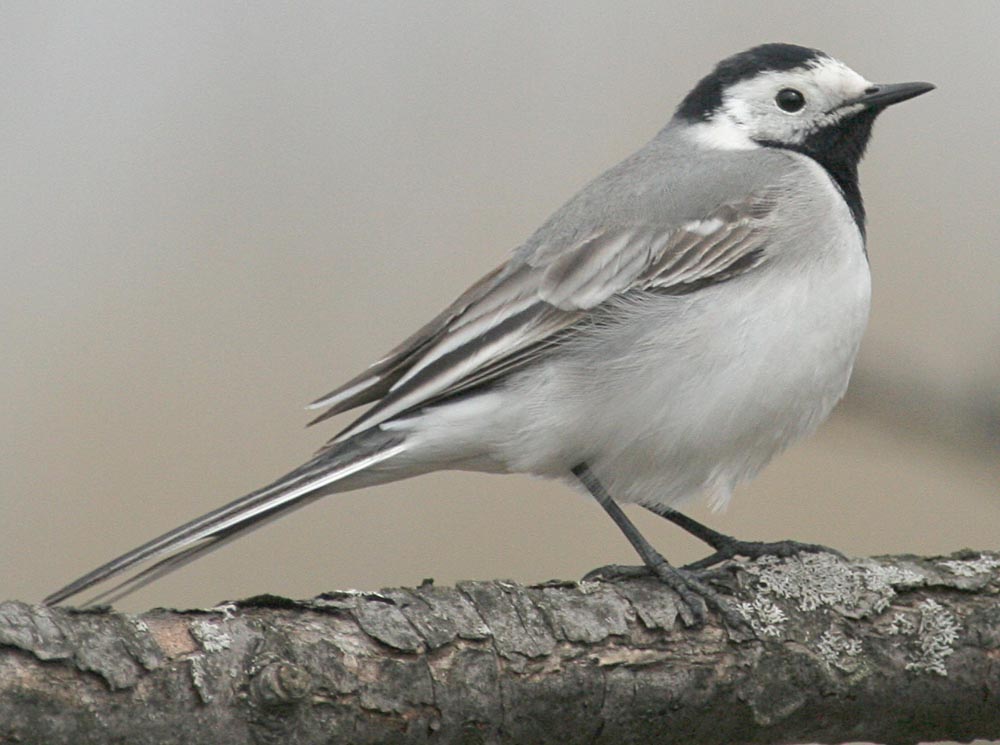 Трисогузка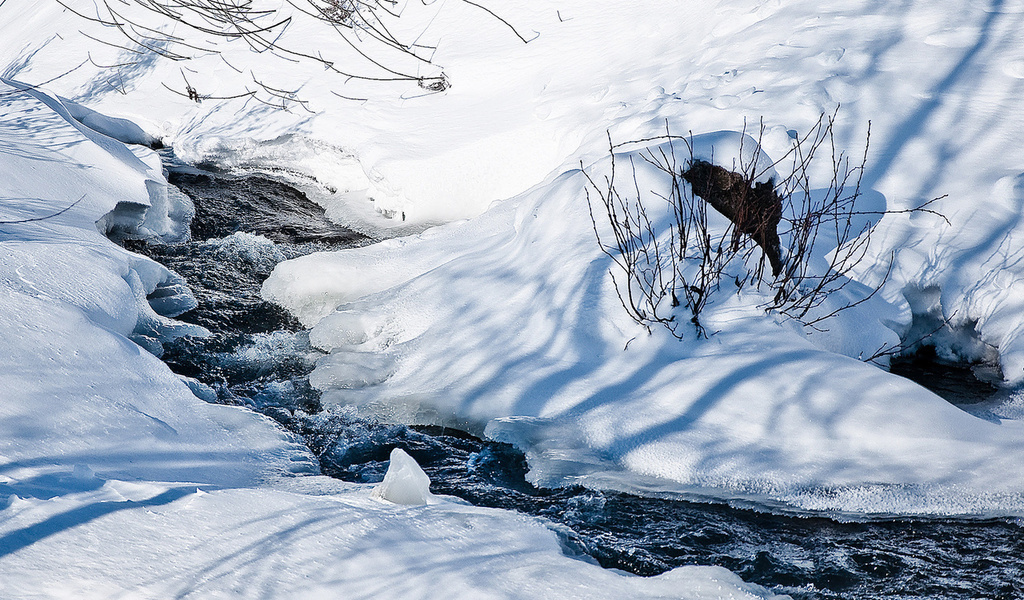 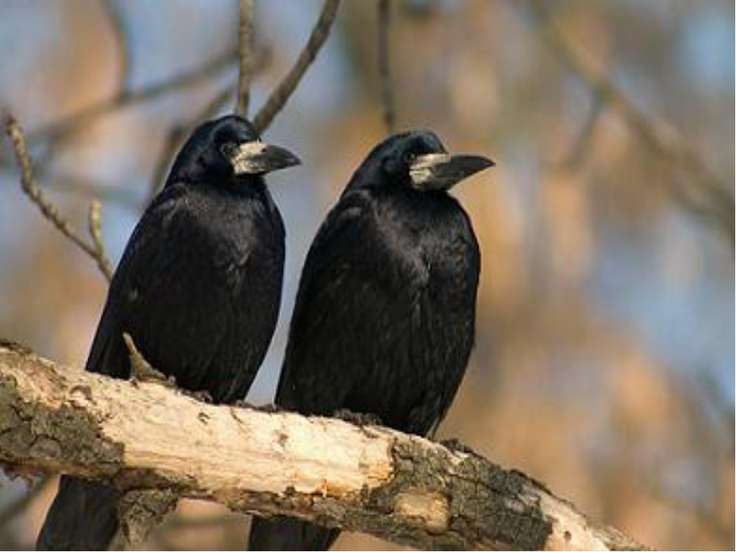 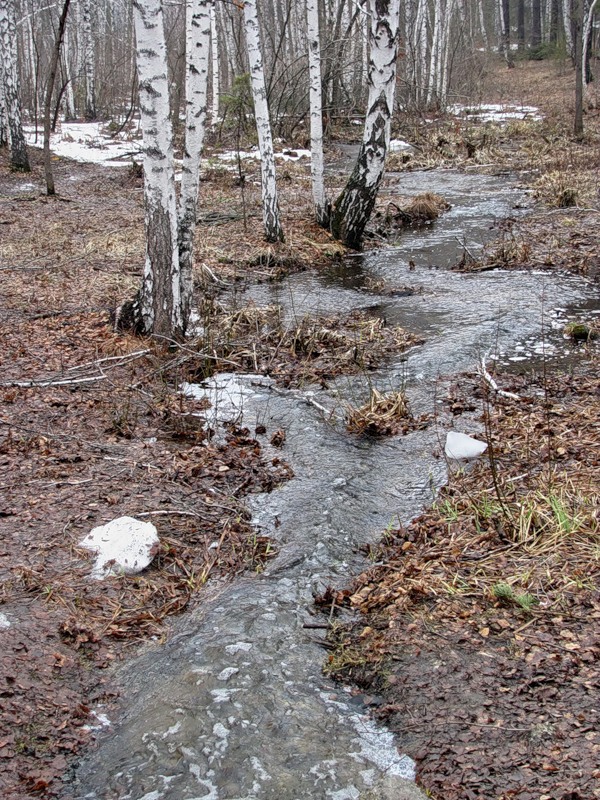 